Администрация муниципального образования «Приморский муниципальный район»постановлениеОт 17.12. 2018 г.								                       № 1227г. АрхангельскО внесении изменений и дополнений в постановление администрации муниципального образования «Приморский муниципальный район» от 11 июля 2017 года №562 «О программе оптимизации расходов бюджета муниципального образования «Приморский муниципальный район» на 2017 – 2019 годы»В соответствии с Федеральным законом № 131-ФЗ «Об общих принципах организации местного самоуправления в Российской Федерации», Уставом муниципального образования «Приморский муниципальный район»,в целях исполнения пункта 3 постановления Правительства Архангельской области от 21 марта 2017 года № 125-пп, администрация муниципального образования «Приморский муниципальный район» п о с т а н о в л я е т:1. Внести в постановление администрации муниципального образования «Приморский мунципальный район» от 11 июля 2017 года №562 «О программе оптимизации расходов бюджета муниципального образования «Приморский муниципальный район» на 2017 – 2019 годы» следующие изменения: 1) наименование изложить в следующей редакции: «Об утверждении программы оптимизации расходов бюджета муниципального образования «Приморский муниципальный район» на 2017 – 2020 годы»2) в абзаце первом пункта 1 и абзаце втором, пунктов 2 и 3 цифры «2019» заменить цифрами «2020»;3) в программе оптимизации расходов бюджета муниципального образования «Приморский муниципальный район» на 2017 – 2019 годы, утвержденной указанным постановлением (далее – Программа):а) в наименовании программы, абзаце первом программы и абзаце двадцатом программы цифры «2019» заменить цифрами «2020»;6) приложения 1 и 2 к указанной программе изложить в редакции в соответствии с приложениями 1 и 2 настоящего постановления.2. Рекомендовать муниципальным образованиям сельских поселений внести измененения в муниципальные программы оптимизации расходов бюджетов поселений.3.  Настоящее постановление вступает в силу со дня его официального опубликования в бюллетене «Вестник Приморского района».Глава муниципального образования				        В.А. Рудкина	Приложение № 1к постановлению администрации                                                                         МО «Приморский муниципальный район»                                                                                                от 17 декабря  2018 года  № 1227       Приложение №1к программе оптимизации расходов бюджета муниципального образования «Приморский муниципальный район» на 2017 – 2020 годы                                    План мероприятий 
по оптимизации расходов бюджета муниципального образования «Приморский муниципальный район» на 2017 – 2020 годыПриложение № 2к постановлению администрации                                                                         МО «Приморский муниципальный район»                                                                                                от 17 декабря  2018 года  № 1227      Приложение №2к программе оптимизации расходов бюджета муниципального образования «Приморский муниципальный район» на 2017 – 2020 годыОтчет исполнения Плана мероприятий по оптимизации расходов 
бюджета муниципального образования «Приморский муниципальный район» на 2017-2020 годы
за _________ (период, квартал, год) 
    Главного распорядителя бюджетных средств_________________________________________
     ___________________________________ ______________________________ Ф.И.О.
     (должность)                  (подпись)
 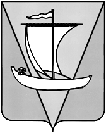 № п/пНаименование мероприятияСпособы реализации мероприятийОтветственные исполнителиСрок реализацииЦелевой показательЕдиница измеренияФинансовая оценка(тыс. рублей)Финансовая оценка(тыс. рублей)Финансовая оценка(тыс. рублей)Финансовая оценка(тыс. рублей)№ п/пНаименование мероприятияСпособы реализации мероприятийОтветственные исполнителиСрок реализацииЦелевой показательЕдиница измерения2017 год2018 год2019 год2020 год	1.	Оптимизация расходов на муниципальное управление	1.	Оптимизация расходов на муниципальное управление	1.	Оптимизация расходов на муниципальное управление	1.	Оптимизация расходов на муниципальное управление	1.	Оптимизация расходов на муниципальное управление	1.	Оптимизация расходов на муниципальное управление	1.	Оптимизация расходов на муниципальное управление	1.	Оптимизация расходов на муниципальное управление	1.	Оптимизация расходов на муниципальное управление	1.	Оптимизация расходов на муниципальное управление1.1.Сокращение расходов на содержание органов местного самоуправления Оптимизация расходов на содержание органов местного самоуправления и их численностиФинансовое управление администрации муниципального образования «Приморский муниципальный район», главные распорядители средств районного бюджета2017 годСокращение расходовПроцентдо 10%     -     -      -1.2Соблюдения органами местного самоуправления нормативов формирования расходов на содержание органов местного самоуправления муниципальных образований сельских поселенийПроведение мониторинга  Финансовое управление администрации муниципального образования «Приморский муниципальный район»ЕжегодноСоблюдение нормативов  формирования расходовДа/нетДаДаДаДа1.3Контроль за соблюдением расходов на содержание  органов местного самоуправления муниципального образованияМониторинг, анализ и контроль за выполнением соблюдения расходов на содержание органов местного самоуправленияФинансовое управление  администрации муниципального образования «Приморский муниципальный район»ЕжегодноСоблюдение расходовДа/нетДаДаДаДа1.4.Недопущение увеличения утвержденной численности работников местного самоуправления, за исключением случаев, предусмотренных законодательством Российской Федерации и законодательством Архангельской областиАнализ и подготовка предложенийГлавные распорядители средств районного бюджета;муниципальные образования сельских поселенийЕжегодноПодготовка предложенийДа/нетДаДаДаДа2.Оптимизация расходов на содержание муниципальных учрежденийОптимизация расходов на содержание муниципальных учрежденийОптимизация расходов на содержание муниципальных учрежденийОптимизация расходов на содержание муниципальных учрежденийОптимизация расходов на содержание муниципальных учрежденийОптимизация расходов на содержание муниципальных учрежденийОптимизация расходов на содержание муниципальных учрежденийОптимизация расходов на содержание муниципальных учрежденийОптимизация расходов на содержание муниципальных учреждений2.1.Увеличение объема расходов за счет доходов от внебюджетной деятельности муниципальных учреждений, в том числе от эффективного использования муниципального имуществаАналитическая запискаЕжегодноБюджетный эффект (в сравнении с предыдущим годом)Тыс. рублей647,8667,4686,0731,3в сфере образованияУправление образования администрации муниципального образования «Приморский муниципальный район»Бюджетный эффект300,00300,00300,00300,0в сфере  культурыУправление культуры администрации муниципального образования «Приморский муниципальный район»Бюджетный эффект260,8276,0290,0335,3архивная деятельностьАдминистрация муниципального образования «Приморский муниципальный район»Бюджетный эффект87,0091,496,096,02.2.Уменьшение обслуживающего персонала и непрофильных специалистов муниципальных учреждений (сторожа, повара, уборщики помещений, водители, завхозы, электрики, рабочие, слесаря, плотники и т.д.), в том числе путем передачи несвойственных функций муниципальных учреждений на аутсорсинг (организация теплоснабжения, организация питания, уборка помещения и т.д.)  в сфере образования, культуры и архивной деятельностиАнализ и подготовка предложенийУправление образования администрации муниципального образования «Приморский муниципальный район»; Управление культуры администрации муниципального образования «Приморский муниципальный район»;администрация муниципального образования «Приморский муниципальный район»;До 1 августа 2017 годаПодготовка предложенийДа/нетДа---2.3.Рассмотрение опыта размещения общеобразовательных организаций под «одной крышей» (например, комплекс «общеобразовательная организация – развивающие секции – библиотека – тренажерные залы и т.п.), по созданию центров коллективного пользования (высокооснащённых кабинетов) на базе образовательных организаций и  учреждений культуры, предоставляющих возможность реализации творческого потенциала получателей услуг посредством использования современного оборудования, программного обеспечения, доступа к библиотечному фонду и своевременным обучающим технологиям. Анализ и подготовка предложенийУправление культуры администрации муниципального образования «Приморский муниципальный район»;Управление образования администрации муниципального образования «Приморский муниципальный район»2018, 2019 гПодготовка предложенийДа/нет-ДаДа-2.4.Оптимизация потребления коммунальных услуг, обеспечение энергоэффективности в муниципальных учреждениях Мероприятия муниципальной программы «Развитие жилищно-коммунального комплекса и социальной сферы в муниципальном образовании «Приморский муниципальный район» на 2014-2020 годыУправление культуры администрации муниципального образования «Приморский муниципальный район»; Управление образования администрации муниципального образования «Приморский муниципальный район»2017-2019 годыВыполнение мероприятий программыДа/нетДаДаДа-2.5.Обеспечение в установленные сроки возврата субсидий на выполнение муниципального задания в районный бюджет в объеме муниципальных услуг (работ), которые не были достигнутыВыполнение требований о возврате субсидий в районный бюджет в соответствии с постановлением администрации муниципального образования «Приморский муниципальный район от 15.09.2015 № 778 « Об утверждении Положения о порядке формирования и финансового обеспечения муниципальных заданий муниципальным учреждениям и порядке предоставления субсидий муниципальным бюджетным и автономным учреждениям на финансовое обеспечение выполнения ими муниципального задания»Администрация муниципального образования «Приморский муниципальный район»;Управление образования администрации муниципального образования «Приморский муниципальный район»;Управление культуры  администрации муниципального образования «Приморский муниципальный район»ЕжегодноВозврат субсидии в районный бюджет в случае невыполнения показателей муниципальных заданийДа/нетДаДаДаДа3.Повышение эффективности труда в бюджетной сфереПовышение эффективности труда в бюджетной сфереПовышение эффективности труда в бюджетной сфереПовышение эффективности труда в бюджетной сфереПовышение эффективности труда в бюджетной сфереПовышение эффективности труда в бюджетной сфереПовышение эффективности труда в бюджетной сфереПовышение эффективности труда в бюджетной сфереПовышение эффективности труда в бюджетной сфере3.1.Установление и соблюдение предельной доли расходов на оплату труда управленческого персонала и вспомогательного персонала в фонде оплаты труда муниципального учреждения не более 40%. Проведение мониторинга по соблюдению предельной долиГлавные распорядители бюджетных средств; муниципальные образования сельских поселенийЕжеквартальноСоблюдение предельной доли расходов на оплату трудаДа/нетДаДаДаДа4.Оптимизация расходов на содержание муниципального имущества муниципального образования, в том числе имуществамуниципальных учрежденийОптимизация расходов на содержание муниципального имущества муниципального образования, в том числе имуществамуниципальных учрежденийОптимизация расходов на содержание муниципального имущества муниципального образования, в том числе имуществамуниципальных учрежденийОптимизация расходов на содержание муниципального имущества муниципального образования, в том числе имуществамуниципальных учрежденийОптимизация расходов на содержание муниципального имущества муниципального образования, в том числе имуществамуниципальных учрежденийОптимизация расходов на содержание муниципального имущества муниципального образования, в том числе имуществамуниципальных учрежденийОптимизация расходов на содержание муниципального имущества муниципального образования, в том числе имуществамуниципальных учрежденийОптимизация расходов на содержание муниципального имущества муниципального образования, в том числе имуществамуниципальных учрежденийОптимизация расходов на содержание муниципального имущества муниципального образования, в том числе имуществамуниципальных учреждений4.1.Повышение эффективности использования имущества, находящегося в муниципальной собственностиПроведение инвентаризации имущества, находящегося в муниципальной собственности, т.е. систематизацию сведений о его наличии и использовании.Комитет по управлению муниципальным имуществом и земельным отношениям администрации муниципального образования «Приморский муниципальный район»;муниципальные образования сельских поселенийЕжегодноВыявление неиспользуемого (бесхозного) и установление направления эффективного его использования;определение и утверждение перечня сдаваемого в аренду имущества с целью увеличения доходов, получаемых в виде арендной платы  или иной платы за сдачу во временное владение и использование;выявление неиспользуемых основных фондов муниципальных учреждений и принятие соответствующих мер по их продаже или сдаче в арендуДа/нетДаДаДаДа5.Меры по сокращению кредиторской и дебиторской задолженностиМеры по сокращению кредиторской и дебиторской задолженностиМеры по сокращению кредиторской и дебиторской задолженностиМеры по сокращению кредиторской и дебиторской задолженностиМеры по сокращению кредиторской и дебиторской задолженностиМеры по сокращению кредиторской и дебиторской задолженностиМеры по сокращению кредиторской и дебиторской задолженностиМеры по сокращению кредиторской и дебиторской задолженностиМеры по сокращению кредиторской и дебиторской задолженности5.1.Недопущение увеличения кредиторской задолженности, в том числе просроченной  Мониторинг  кредиторской задолженности, в том числе просроченнойФинансовое управление  администрации муниципального образования «Приморский муниципальный район»ЕжемесячноНедопущение роста кредиторской задолженности, в том числе просроченнойДа/нетДаДаДаДа5.2.Исполнение плана мероприятий по сокращению просроченной дебиторской и   просроченной кредиторской  задолженности Отчет по выполнению плана мероприятий по  сокращению просроченной дебиторской и   просроченной кредиторской  задолженностиФинансовое управление  администрации муниципального образования «Приморский муниципальный район»ЕжеквартальноСокращение  просроченной дебиторской и   просроченной кредиторской  задолженностиДа/нетДа---6.Оптимизация инвестиционных расходов, субсидий юридическим лицамОптимизация инвестиционных расходов, субсидий юридическим лицамОптимизация инвестиционных расходов, субсидий юридическим лицамОптимизация инвестиционных расходов, субсидий юридическим лицамОптимизация инвестиционных расходов, субсидий юридическим лицамОптимизация инвестиционных расходов, субсидий юридическим лицамОптимизация инвестиционных расходов, субсидий юридическим лицамОптимизация инвестиционных расходов, субсидий юридическим лицамОптимизация инвестиционных расходов, субсидий юридическим лицам6.1Оптимизация расходов на осуществление бюджетных инвестиций (взвешенно подходить к участию в государственных программах Архангельской области, учитывая возможности по обеспечению обязательного объема финансирования; при планировании затрат на проектирование строительства новых объектов, проводить анализ реальной возможности дальнейшего строительства данных объектов).Анализ и использование информации при подготовке проекта районного бюджета на очередной финансовый год и плановый периодУправление по инфраструктурному развитию и муниципальному хозяйствуадминистрации муниципального образования «Приморский муниципальный район»Ежегодно, до 1 ноябряАналитическая записка о реализуемых и планируемых к реализации объектов строительстваДа/нетДаДаДаДа7.Совершенствование контрактной системы в сфере закупок товаров, работ, услуг для обеспечения муниципальных нуждСовершенствование контрактной системы в сфере закупок товаров, работ, услуг для обеспечения муниципальных нуждСовершенствование контрактной системы в сфере закупок товаров, работ, услуг для обеспечения муниципальных нуждСовершенствование контрактной системы в сфере закупок товаров, работ, услуг для обеспечения муниципальных нуждСовершенствование контрактной системы в сфере закупок товаров, работ, услуг для обеспечения муниципальных нуждСовершенствование контрактной системы в сфере закупок товаров, работ, услуг для обеспечения муниципальных нуждСовершенствование контрактной системы в сфере закупок товаров, работ, услуг для обеспечения муниципальных нуждСовершенствование контрактной системы в сфере закупок товаров, работ, услуг для обеспечения муниципальных нуждСовершенствование контрактной системы в сфере закупок товаров, работ, услуг для обеспечения муниципальных нужд7.1Обеспечение соблюдения нормативных затрат на обеспечение функций органов местной администрацииПроведение мониторингаУправление экономики и прогнозирования  администрации муниципального образования «Приморский муниципальный район»Ежегодно в сроки подготовки годовой бюджетной отчетностиСоблюдение нормативных затратДа/нетДаДаДаДа7.2.Оптимизация расходов на укрепление материально-технической базы бюджетных учреждений Проведение конкурсов и аукционовУправление экономики и прогнозирования  администрации муниципального образования «Приморский муниципальный район»Ежегодно, постоянноБюджетный эффектТыс. рублейНе менее2000Не менее2000Не менее2000Не менее20008.Повышение эффективности процессов прогнозирования и исполнения районного бюджетаПовышение эффективности процессов прогнозирования и исполнения районного бюджетаПовышение эффективности процессов прогнозирования и исполнения районного бюджетаПовышение эффективности процессов прогнозирования и исполнения районного бюджетаПовышение эффективности процессов прогнозирования и исполнения районного бюджетаПовышение эффективности процессов прогнозирования и исполнения районного бюджетаПовышение эффективности процессов прогнозирования и исполнения районного бюджетаПовышение эффективности процессов прогнозирования и исполнения районного бюджетаПовышение эффективности процессов прогнозирования и исполнения районного бюджета8.1.Планирование районного бюджета в рамках муниципальных и иных программ муниципального образования (увеличение доли программных расходовРазработка проекта решения о районном бюджете на очередной финансовый год и на плановый периодФинансовое управление  администрации муниципального образования «Приморский муниципальный район»ЕжегодноДоля расходов районного бюджета, формируемых в рамках муниципальных и иных программ, в общем объеме расходов районного бюджетаПроцентовНе менее 97Не менее 97Не менее 97Не менее 978.2.Принятие бюджета на очередной финансовый год и плановый период «трехлетний  бюджет»Разработка и утверждение бюджета  на очередной финансовый год и плановый период «трехлетний  бюджет»Финансовое управление  администрации муниципального образования «Приморский муниципальный район»ЕжегодноПринятие нормативного правового актаДа/нетДаДаДаДа8.3.Совершенствование методологии разработки и реализации муниципальных программАктуализация порядка разработки и реализации муниципальных программУправление экономики и прогнозирования  администрации муниципального образования «Приморский муниципальный район»По мере необходимостиВнесение изменений в порядок разработки, реализации и оценки эффективности муниципальных программ муниципального образования «Приморский муниципальный район», утвержденный постановлением администрации  муниципального образования «Приморский муниципальный район» от 28.08.2013 № 570 Да/нетДаДаДаДа8.4.Стимулирование инициатив по применению механизма самообложения гражданАнализ и подготовка предложенийФинансовое управление  администрации муниципального образования «Приморский муниципальный район»ЕжегодноПодготовка предложенийДа/нетДаДаДаДа9.Оптимизация муниципального долга и расходов на его обслуживаниеОптимизация муниципального долга и расходов на его обслуживаниеОптимизация муниципального долга и расходов на его обслуживаниеОптимизация муниципального долга и расходов на его обслуживаниеОптимизация муниципального долга и расходов на его обслуживаниеОптимизация муниципального долга и расходов на его обслуживаниеОптимизация муниципального долга и расходов на его обслуживаниеОптимизация муниципального долга и расходов на его обслуживаниеОптимизация муниципального долга и расходов на его обслуживание9.1.Принятие мер, направленных на сокращение уровня долговой нагрузки, оптимизацию структуры муниципального долга и расходов на его обслуживанияРазработка и реализация основных направлений долговой политики на очередной финансовый год и плановый периодФинансовое управление  администрации муниципального образования                                                        «Приморский муниципальный район»Ежегодно, постоянноСохранение объема муниципального долга на безопасном уровнеДа/нетДаДаДаДа9.2.Поддержание объема муниципального долган на безопасном уровнеПодготовка информации о долговых обязательствах муниципального образования Финансовое управление  администрации муниципального образования «Приморский муниципальный район»ЕжемесячноСохранение объема муниципального долга на безопасном уровнеДа/нетДаДаДаДа9.3.Мониторинг муниципального долгаАнализ отчетностиФинансовое управление  администрации муниципального образования «Приморский муниципальный район»ЕжегодноПроведение оценки объема и структуры муниципального долгаДа/нетДаДаДаДа№ п/пНаименование мероприятияКраткое описание проведенной работыЭкономический эффект (тыс.руб.)